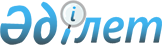 "Катонқарағай аудандық мәслихатының регламентін бекіту туралы" Катонқарағай аудандық мәслихатының 2014 жылғы 17 сәуірдегі № 22/164-V шешіміне өзгеріс енгізу туралы
					
			Күшін жойған
			
			
		
					Шығыс Қазақстан облысы Катонқарағай аудандық мәслихатының 2015 жылғы 22 қыркүйектегі № 32/255-V шешімі. Шығыс Қазақстан облысының Әділет департаментінде 2015 жылғы 22 қазанда № 4182 болып тіркелді. Күші жойылды - Шығыс Қазақстан облысы Катонқарағай аудандық мәслихатының 2016 жылғы 03 тамыздағы № 4/37-VI шешімімен      Ескерту. Күші жойылды - Шығыс Қазақстан облысы Катонқарағай аудандық мәслихатының 03.08.2016 № 4/37-VI шешімімен.

      РҚАО-ның ескертпесі.

      Құжаттың мәтінінде түпнұсқаның пунктуациясы мен орфографиясы сақталған.

      Қазақстан Республикасының 2001 жылғы 23 қаңтардағы "Қазақстан Республикасындағы жергілікті мемлекеттік басқару және өзін-өзі басқару туралы" Заңының 10-бабының 2-тармағына, Қазақстан Республикасының 1998 жылғы 24 наурыздағы "Нормативтiк құқықтық актілер туралы" Заңының 21-бабына сәйкес, Катонқарағай аудандық мәслихаты ШЕШТІ:

      1. "Катонқарағай аудандық мәслихатының регламентін бекіту туралы" Катонқарағай аудандық мәслихатының 2014 жылғы 17 сәуірдегі № 22/164-V шешіміне (нормативтік құқықтық актілердің мемлекеттік тіркеу Тізілімінде 3345 нөмірмен тіркелген, 2014 жылғы 6 маусымдағы № 43, 2014 жылғы 11 маусымдағы № 44 "Арай" газетінде жарияланған) мынадай өзгеріс енгізілсін:

      аталған шешіммен бекітілген Катонқарағай аудандық мәслихатының регламентінде: 

      7- тармақ жаңа редакцияда жазылсын:

      "7. Мәслихаттың кезектi сессиясы кемiнде жылына төрт рет шақырылады және оны мәслихат сессиясының төрағасы жүргiзедi.".

      2. Осы шешім оның алғашқы ресми жарияланған күнінен кейін күнтізбелік он күн өткен соң қолданысқа енгізіледі.


					© 2012. Қазақстан Республикасы Әділет министрлігінің «Қазақстан Республикасының Заңнама және құқықтық ақпарат институты» ШЖҚ РМК
				
      Сессия төрағасы

 Б. Тоқтағанов

      Аудандық мәслихат хатшысы 

Д. Бралинов
